Dane szacunkowe o rynku pracy województwa mazowieckiegoListopad 2021 r.Liczba osób bezrobotnych i stopa bezrobociaW listopadzie w urzędach pracy zarejestrowanych było 129 935 osób bezrobotnych, to jest o 1 275 osób mniej niż w poprzednim miesiącu oraz o 14 187 osób mniej niż w listopadzie 2020 roku. Kobiety stanowiły 50,9% osób bezrobotnych.Największa liczba bezrobotnych wystąpiła w miastach: Warszawa – 24 635 osób, Radom – 9 113 osób 
i Płock – 3 758 osób oraz w powiatach: radomskim – 8 156 osób, wołomińskim – 6 167 osób i płockim – 
3 851 osób. Najmniejszą liczbę bezrobotnych odnotowano w powiecie łosickim – 778 osób.Wykres 1. Liczba osób bezrobotnych w podregionach województwa mazowieckiegoWykres 2. Liczba osób bezrobotnych wg płci w podregionach województwa mazowieckiegoNapływ i odpływ osób bezrobotnychDo rejestru mazowieckich urzędów pracy włączono 12 029 osób bezrobotnych, a z ewidencji wyłączono 
13 304 osoby, w tym z powodu:- podjęcia pracy – 8 094 osoby (60,8%) odpływu z bezrobocia;- niepotwierdzenie gotowości do pracy – 2 230 osób (16,8%) odpływu z bezrobocia;- dobrowolnej rezygnacji ze statusu bezrobotnego – 588 osób (4,4%) odpływu z bezrobocia;- rozpoczęcia stażu – 354 osoby (2,7%) odpływu z bezrobocia;- rozpoczęcia szkolenia – 293 osoby (2,2%) odpływu z bezrobocia.Wykres 3. Napływ i odpływ osób bezrobotnych w województwie mazowieckimWykres 4. Główne powody wyrejestrowania z ewidencji osób bezrobotnych w województwie mazowieckim wg płciOsoby w szczególnej sytuacji na rynku pracyNa koniec listopada 2021 r. bezrobotni w szczególnej sytuacji na rynku pracy to osoby:- długotrwale bezrobotne – 69,3% ogółu bezrobotnych* (75 558 osób);- powyżej 50. roku życia – 32,2% ogółu bezrobotnych* (35 118 osób);- do 30. roku życia – 26,9% ogółu bezrobotnych* (29 350 osób);- posiadające co najmniej jedno dziecko do 6. roku życia – 18,7% ogółu bezrobotnych* (20 424 osoby);- do 25. roku życia – 12,7% ogółu bezrobotnych* (13 786 osób);- niepełnosprawne – 6,2% ogółu bezrobotnych* (6 744 osoby);- korzystające ze świadczeń z pomocy społecznej – 0,7% ogółu bezrobotnych* (728 osób);- posiadające co najmniej jedno dziecko niepełnosprawne do 18. roku życia - 0,2% ogółu bezrobotnych* (223 osoby).* dotyczy ogółu osób bezrobotnych w szczególnej sytuacji na rynku pracyWykres 5. Udział osób w szczególnej sytuacji na rynku pracy wśród ogółu osób bezrobotnych w województwie mazowieckim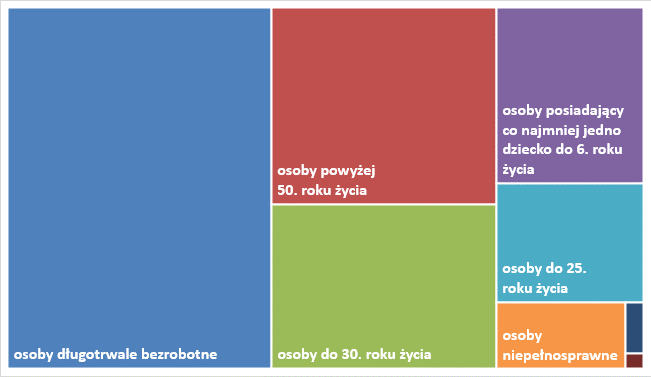 Wolne miejsca pracy i miejsca aktywizacjiW listopadzie pracodawcy zgłosili do mazowieckich urzędów pracy 17 141 wolnych miejsc pracy i miejsc aktywizacji zawodowej, tj. o 984 (5,4%) miejsc mniej niż w poprzednim miesiącu. Większość zgłoszonych miejsc pracy to oferty pracy niesubsydiowanej (16 176 miejsc; 94,4%). Miejsc pracy subsydiowanej było 
o 428 mniej niż w poprzednim miesiącu.Wykres 6. Wolne miejsca pracy i miejsca aktywizacji zawodowej w województwie mazowieckim Wykres 7. Wolne miejsca pracy i miejsca aktywizacji zawodowej w podregionach woj. mazowieckiegoTabela 1. Struktura osób bezrobotnych (stan na koniec miesiąca/roku)Listopad 2020 r.udział %Październik 2021 r.udział %Listopad 2021 r.udział %Osoby bezrobotne ogółem144 122100,0131 210100,0129 935100,0kobiety73 21350,866 85150,966 07250,9mężczyźni70 90949,264 35949,163 86349,1Osoby poprzednio pracujące123 07485,4111 87585,3111 00185,4Osoby dotychczas nie pracujące21 04814,619 33514,718 93414,6Osoby zamieszkałe na wsi64 85245,058 24744,457 82844,5Osoby z prawem do zasiłku23 82416,517 30913,217 36313,4Osoby zwolnione z przyczyn zakładu pracy7 8935,56 4044,96 2624,8Osoby w okresie do 12 miesięcy od dnia ukończenia nauki4 4983,13 6362,83 6372,8Cudzoziemcy1 0270,71 1520,91 1510,9